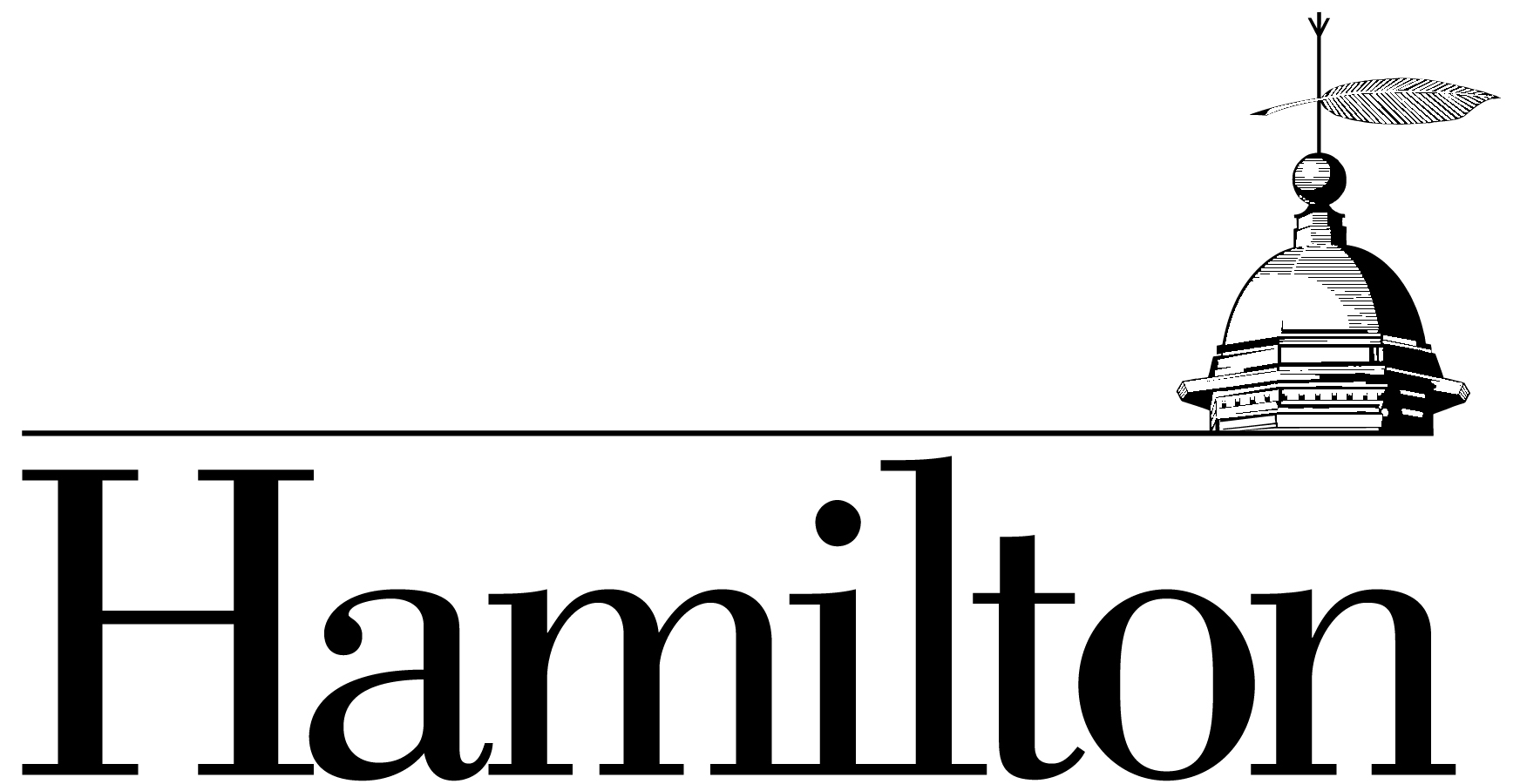 Position:	     	Hiring Rate/Range:	     Department: 	     	Budget Line:  	     Supervisor:  	     					 Full time Administrator	 More-than-half-time:        Staff	 Half time	 Maintenance & Operations	 Part time	 Temporary:  from       to       New Position		Funded by:	 Replacement for:			College Operating Budget (see above)	     		Grant Name:      Please attach a copy of the job description and provide support below why the position needs to be filled. Attach any supporting documentation. (Type in the shaded box; it will expand as you type.)Initiated By 		Date 	Divisional Officer 		Date 	VP, Admin/Finance 		Date 	President 		Date 	